(Фамилия Имя отчество)ОСНОВНАЯ ИНФОРМАЦИЯ:ОБРАЗОВАНИЕМАЛЯВИН МИХАИЛ АНДРЕЕВИЧДата рождения:28.02.2002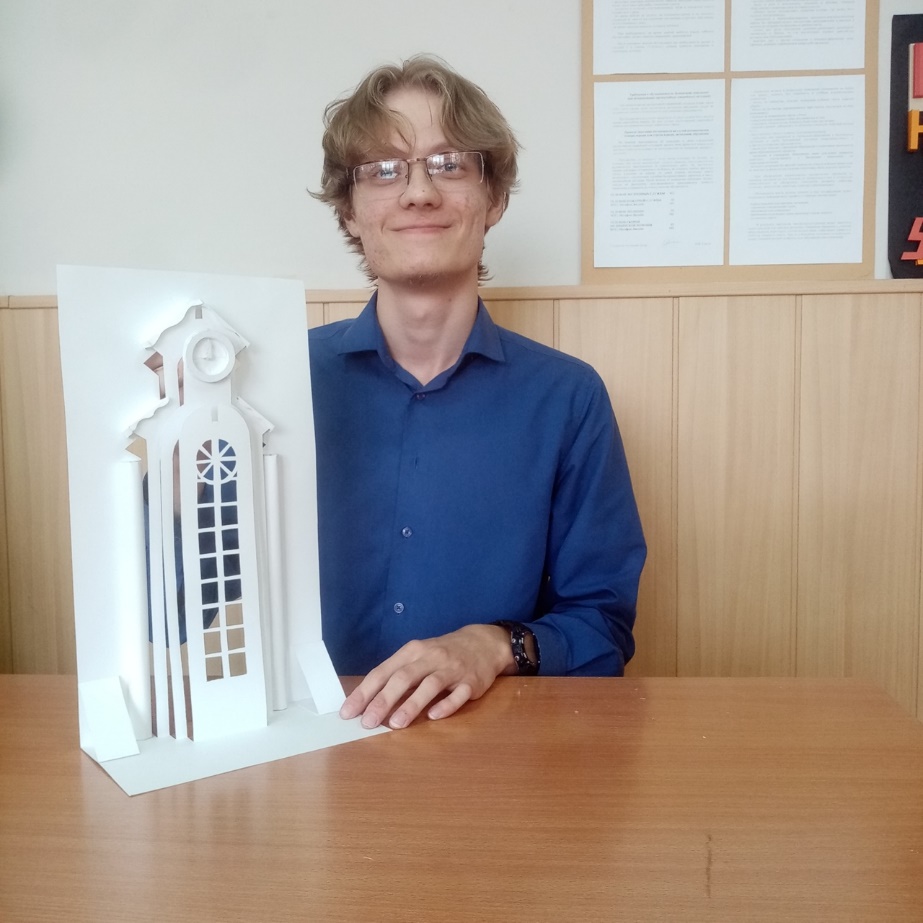 Семейное положение:Не женат		Место жительства:г. Хабаровск, ул. Убаревича 78а, кв. 36Телефон:+7-924-920-90-65E-mail:ky3hetz@mail.ruЦЕЛЬ:Быть трудоустроенным дизайнеромПериод обученияНазвание учебного учрежденияСпециальность/профессия2018-2022(н.в.)КГА ПОУ «Хабаровский технологическийколледж»Дизайн по отраслямОпыт работы, Практика:КГА ПОУ «Хабаровский технологический колледж»Ритуальная служба «Гранит»Данные о курсовых и дипломных работах:Курсовая работа на тему: «Зоны отдыха. Проектирование интерьера»Курсовая работа на тему: «Дизайн проект настольной лампы»Профессиональные навыки:Владение программами CorelDRAW,  ArchiСAD, Autodesk Fusion 360, навыки живописи и академического рисунка, знания цветоведения и перспективы.Дополнительные навыки:Способность к обучению, умение самостоятельно принимать решенияЛичные качества:Покладистость, неконфликтность,  отсутствие вредных привычек